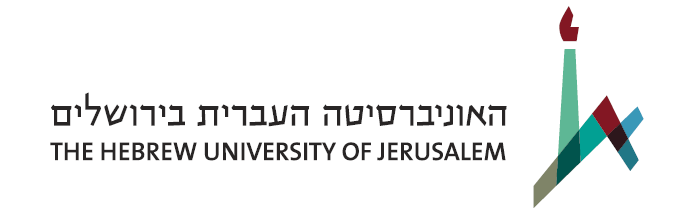 טופס מסקנות שיפוט עבודת דוקטור – על ידי המדריך המדעים הניסויים(נא להקליד. השדות האפורים יתרחבו בעת ההקלדה)שם המדריך: 	        מספר ת"ז: 	     מחלקה: 	        מוסד: 		     עבודת הדוקטור של (שם התלמיד):        לתשומת לבך, חוות הדעה הכתובה של המנחה/ים מועברת לתלמיד במלואה, יחד עם חוות הדעת של השופטיםחלק 1: מסקנות וסיכום הערכהא. מסקנה  (נא לסמן)     העבודה ראויה להתאשר כעבודת דוקטור ללא תיקונים.ב. סיכום הערכה: (נא לסמן)ג. הערכת העבודה בהקשר של פרס (נא לסמן)עבודת דוקטור זו ראויה לפרס (3% עליונים) – יש לפרט נימוקים לפרס במסגרת חוות הדעה בפיסקה נפרדת: 	כן                 לא  מאת:        חתימה:    תאריך: 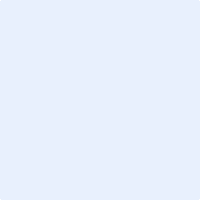 ראו חלק 2 בעמוד הבא/...חלק 2: חוות דעת מפורטת ומנומקתבמקרים בהם יש מספר מנחים ובמידה ויש הצדקה אקדמית, ניתן להגיש את חלק 2 במשותף, בחתימת כל המנחים. אם חוות הדעת המפורטת תישלח ע"י המנחה השותף/ה  – נא ציינו את שמו/ה      חוות דעת המנחה:מנחה1:       חתימה:    תאריך: מנחה2:       חתימה:    תאריך: מנחה3:       חתימה:    תאריך: לא רלבנטיחלשהבינוניתטובהטובה מאדמצטיינת (5% עליונים)איכות הרקע התיאורטי והעיונישליטה במקורות ובשפותשליטה בשיטות מחקר, איכות הביצוע ועיבוד הנתוניםמידת המקוריות והחידוש בגישה ובממצאיםיוזמה ועצמאותביקורתיותאיכות הכתיבה וההגשה: לשון, סגנון, עריכה, שטף, בהירות (כולל טבלאות ושרטוטים)